Offenes Atelier im DezemberRuth BoxlerUnterdorfstrasse 15  7208 MalansDiesen Frühling sind Heinz und ich nach 27 Jahren vom Haus Grass ins „Rote Haus“ an der Unterdorfstrasse 15 in Malans umgezogen. Wir sind angekommen und freuen uns, dass mein Schaffen im Kelleratelier und dem gelben Studio weitergeht.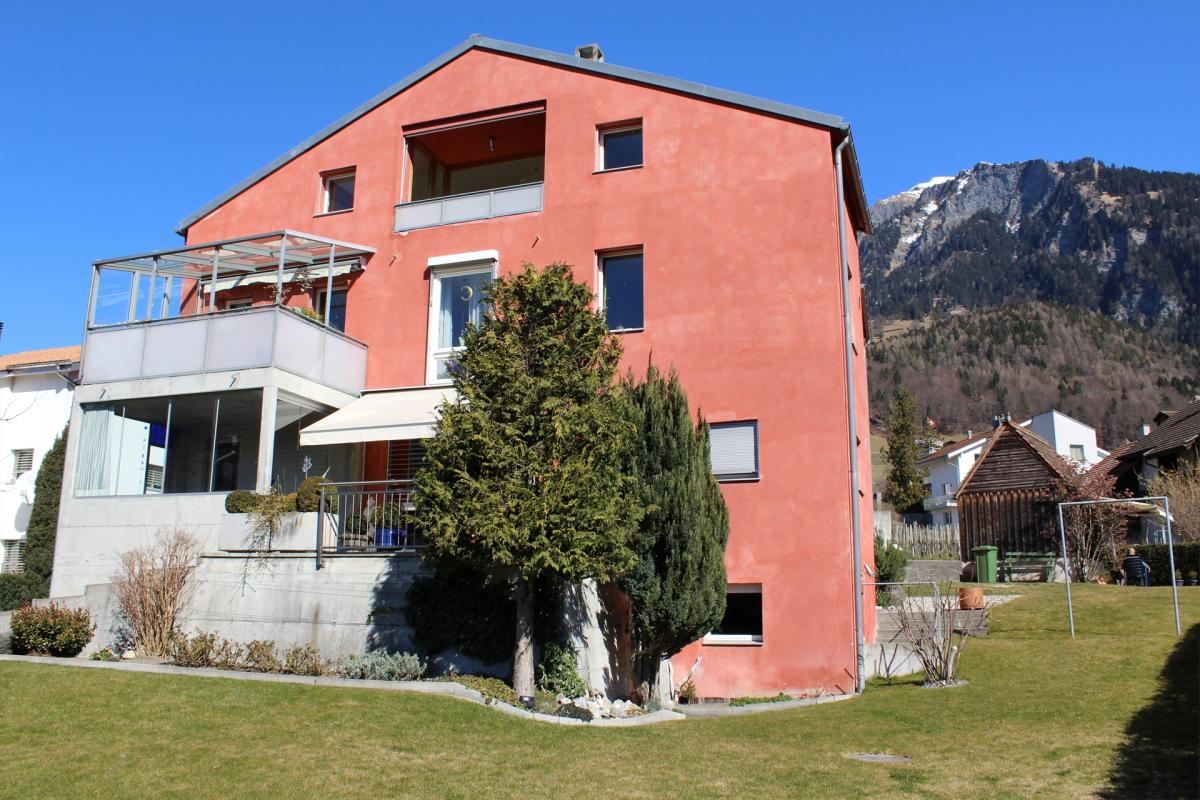 Die Ateliertage im Löwenhaus sind unvergesslich und waren 17 Jahre Tradition. Mit Blick auf die aktuelle  Pandemielage musste ich meinen geplanten Ateliertag am 12. Dezember absagen. Gerne zeige ich aber die neuen Räumlichkeiten  mit meinem Kunstschaffen von 2002-2021.Neben den Bildern findet Ihr in der Ausstellung viele neue Karten (gedruckt und Orginale), Tragtaschen, bemalte Schachteln  und kleine Geschenke für Weihnachten. Anmeldungen sind erwünscht. Ich freue mich sehr auf Euch!Herzlich RuthAnmeldung: Natel/ 079 711 60 46 oder Mail an ruthb@spin.ch. Weitere Informationen über mein Schaffen auf meiner Homepage: www.ruthboxler.ch / Facebook / Instagram oder unter „sculpture network“ Kunst/Künstler/Schweiz/Ruth Boxler